Part 4 - Release of Information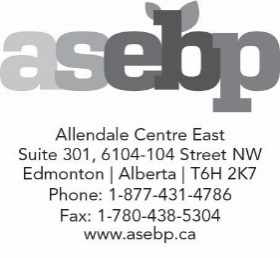 Consent to Disclose
 Personal InformationConsent to Disclose
 Personal InformationConsent to Disclose
 Personal InformationConsent to Disclose
 Personal InformationConsent to Disclose
 Personal InformationConsent to Disclose
 Personal InformationConsent to Disclose
 Personal InformationConsent to Disclose
 Personal InformationConsent to Disclose
 Personal InformationINSTRUCTIONS:INSTRUCTIONS:INSTRUCTIONS:INSTRUCTIONS:INSTRUCTIONS:INSTRUCTIONS:INSTRUCTIONS:INSTRUCTIONS:INSTRUCTIONS:INSTRUCTIONS:INSTRUCTIONS:INSTRUCTIONS:INSTRUCTIONS:If you’re using this form to provide consent, please complete Parts 1-4 and 6.If you’re using this form to revoke consent, please complete Parts 1 and 5.During the ongoing COVID-19 situation, this form may be returned by fax (780-438-5304) or email (benefits@asebp.ca) as a scanned document or as a photo (as long as it’s signed and the image is readable). Please note that physical signatures are still required on this form.If you’re using this form to provide consent, please complete Parts 1-4 and 6.If you’re using this form to revoke consent, please complete Parts 1 and 5.During the ongoing COVID-19 situation, this form may be returned by fax (780-438-5304) or email (benefits@asebp.ca) as a scanned document or as a photo (as long as it’s signed and the image is readable). Please note that physical signatures are still required on this form.If you’re using this form to provide consent, please complete Parts 1-4 and 6.If you’re using this form to revoke consent, please complete Parts 1 and 5.During the ongoing COVID-19 situation, this form may be returned by fax (780-438-5304) or email (benefits@asebp.ca) as a scanned document or as a photo (as long as it’s signed and the image is readable). Please note that physical signatures are still required on this form.If you’re using this form to provide consent, please complete Parts 1-4 and 6.If you’re using this form to revoke consent, please complete Parts 1 and 5.During the ongoing COVID-19 situation, this form may be returned by fax (780-438-5304) or email (benefits@asebp.ca) as a scanned document or as a photo (as long as it’s signed and the image is readable). Please note that physical signatures are still required on this form.If you’re using this form to provide consent, please complete Parts 1-4 and 6.If you’re using this form to revoke consent, please complete Parts 1 and 5.During the ongoing COVID-19 situation, this form may be returned by fax (780-438-5304) or email (benefits@asebp.ca) as a scanned document or as a photo (as long as it’s signed and the image is readable). Please note that physical signatures are still required on this form.If you’re using this form to provide consent, please complete Parts 1-4 and 6.If you’re using this form to revoke consent, please complete Parts 1 and 5.During the ongoing COVID-19 situation, this form may be returned by fax (780-438-5304) or email (benefits@asebp.ca) as a scanned document or as a photo (as long as it’s signed and the image is readable). Please note that physical signatures are still required on this form.If you’re using this form to provide consent, please complete Parts 1-4 and 6.If you’re using this form to revoke consent, please complete Parts 1 and 5.During the ongoing COVID-19 situation, this form may be returned by fax (780-438-5304) or email (benefits@asebp.ca) as a scanned document or as a photo (as long as it’s signed and the image is readable). Please note that physical signatures are still required on this form.If you’re using this form to provide consent, please complete Parts 1-4 and 6.If you’re using this form to revoke consent, please complete Parts 1 and 5.During the ongoing COVID-19 situation, this form may be returned by fax (780-438-5304) or email (benefits@asebp.ca) as a scanned document or as a photo (as long as it’s signed and the image is readable). Please note that physical signatures are still required on this form.If you’re using this form to provide consent, please complete Parts 1-4 and 6.If you’re using this form to revoke consent, please complete Parts 1 and 5.During the ongoing COVID-19 situation, this form may be returned by fax (780-438-5304) or email (benefits@asebp.ca) as a scanned document or as a photo (as long as it’s signed and the image is readable). Please note that physical signatures are still required on this form.If you’re using this form to provide consent, please complete Parts 1-4 and 6.If you’re using this form to revoke consent, please complete Parts 1 and 5.During the ongoing COVID-19 situation, this form may be returned by fax (780-438-5304) or email (benefits@asebp.ca) as a scanned document or as a photo (as long as it’s signed and the image is readable). Please note that physical signatures are still required on this form.If you’re using this form to provide consent, please complete Parts 1-4 and 6.If you’re using this form to revoke consent, please complete Parts 1 and 5.During the ongoing COVID-19 situation, this form may be returned by fax (780-438-5304) or email (benefits@asebp.ca) as a scanned document or as a photo (as long as it’s signed and the image is readable). Please note that physical signatures are still required on this form.If you’re using this form to provide consent, please complete Parts 1-4 and 6.If you’re using this form to revoke consent, please complete Parts 1 and 5.During the ongoing COVID-19 situation, this form may be returned by fax (780-438-5304) or email (benefits@asebp.ca) as a scanned document or as a photo (as long as it’s signed and the image is readable). Please note that physical signatures are still required on this form.If you’re using this form to provide consent, please complete Parts 1-4 and 6.If you’re using this form to revoke consent, please complete Parts 1 and 5.During the ongoing COVID-19 situation, this form may be returned by fax (780-438-5304) or email (benefits@asebp.ca) as a scanned document or as a photo (as long as it’s signed and the image is readable). Please note that physical signatures are still required on this form.Part 1 - Identification* *Who the information is aboutPart 1 - Identification* *Who the information is aboutPart 1 - Identification* *Who the information is aboutPart 1 - Identification* *Who the information is aboutPart 1 - Identification* *Who the information is aboutPart 1 - Identification* *Who the information is aboutPart 1 - Identification* *Who the information is aboutPart 1 - Identification* *Who the information is aboutPart 1 - Identification* *Who the information is aboutPart 1 - Identification* *Who the information is aboutPart 1 - Identification* *Who the information is aboutPart 1 - Identification* *Who the information is aboutPart 1 - Identification* *Who the information is aboutFirst name:       First name:       First name:       First name:       First name:       Last name:        Last name:        Last name:        Last name:        Last name:        Last name:        ASEBP ID #:       ASEBP ID #:       Mailing address:       Mailing address:       Mailing address:       Mailing address:       Mailing address:       Mailing address:       Mailing address:       Mailing address:       Mailing address:       Birth date (YYYY/MM/DD):      /    /   Birth date (YYYY/MM/DD):      /    /   Birth date (YYYY/MM/DD):      /    /   Birth date (YYYY/MM/DD):      /    /   City:      City:      City:      City:      City:      City:      Province:      Province:      Province:      Province:      Postal code:      Postal code:      Postal code:      Home phone #:    -   -    Home phone #:    -   -    Home phone #:    -   -    Home phone #:    -   -    Home phone #:    -   -    Home phone #:    -   -    Home phone #:    -   -    Work or mobile phone #:    -   -    Work or mobile phone #:    -   -    Work or mobile phone #:    -   -    Work or mobile phone #:    -   -    Work or mobile phone #:    -   -    Work or mobile phone #:    -   -    Email:      Email:      Email:      Email:      Email:      Email:      Email:      Email:      Email:      Email:      Email:      Email:      Email:      Part 2 - Capacity to Provide ConsentPart 2 - Capacity to Provide ConsentPart 2 - Capacity to Provide ConsentPart 2 - Capacity to Provide ConsentPart 2 - Capacity to Provide ConsentPart 2 - Capacity to Provide ConsentPart 2 - Capacity to Provide ConsentPart 2 - Capacity to Provide ConsentPart 2 - Capacity to Provide ConsentPart 2 - Capacity to Provide ConsentPart 2 - Capacity to Provide ConsentPart 2 - Capacity to Provide ConsentPart 2 - Capacity to Provide ConsentIs your dependent child, who is 16 or older, capable of providing consent? Yes (have your dependant complete the rest of the applicable parts of this form)	         No*         N/A*If your dependent child, who is 16 or older, is incapable of providing consent to the disclosure of their personal information, you may act on their behalf. Their inability to provide consent must be supported through medical or legal documentation, which must be submitted to ASEBP for review and verification. I’ve included medical or legal documentation to support my child’s inability to provide consentIs your dependent child, who is 16 or older, capable of providing consent? Yes (have your dependant complete the rest of the applicable parts of this form)	         No*         N/A*If your dependent child, who is 16 or older, is incapable of providing consent to the disclosure of their personal information, you may act on their behalf. Their inability to provide consent must be supported through medical or legal documentation, which must be submitted to ASEBP for review and verification. I’ve included medical or legal documentation to support my child’s inability to provide consentIs your dependent child, who is 16 or older, capable of providing consent? Yes (have your dependant complete the rest of the applicable parts of this form)	         No*         N/A*If your dependent child, who is 16 or older, is incapable of providing consent to the disclosure of their personal information, you may act on their behalf. Their inability to provide consent must be supported through medical or legal documentation, which must be submitted to ASEBP for review and verification. I’ve included medical or legal documentation to support my child’s inability to provide consentIs your dependent child, who is 16 or older, capable of providing consent? Yes (have your dependant complete the rest of the applicable parts of this form)	         No*         N/A*If your dependent child, who is 16 or older, is incapable of providing consent to the disclosure of their personal information, you may act on their behalf. Their inability to provide consent must be supported through medical or legal documentation, which must be submitted to ASEBP for review and verification. I’ve included medical or legal documentation to support my child’s inability to provide consentIs your dependent child, who is 16 or older, capable of providing consent? Yes (have your dependant complete the rest of the applicable parts of this form)	         No*         N/A*If your dependent child, who is 16 or older, is incapable of providing consent to the disclosure of their personal information, you may act on their behalf. Their inability to provide consent must be supported through medical or legal documentation, which must be submitted to ASEBP for review and verification. I’ve included medical or legal documentation to support my child’s inability to provide consentIs your dependent child, who is 16 or older, capable of providing consent? Yes (have your dependant complete the rest of the applicable parts of this form)	         No*         N/A*If your dependent child, who is 16 or older, is incapable of providing consent to the disclosure of their personal information, you may act on their behalf. Their inability to provide consent must be supported through medical or legal documentation, which must be submitted to ASEBP for review and verification. I’ve included medical or legal documentation to support my child’s inability to provide consentIs your dependent child, who is 16 or older, capable of providing consent? Yes (have your dependant complete the rest of the applicable parts of this form)	         No*         N/A*If your dependent child, who is 16 or older, is incapable of providing consent to the disclosure of their personal information, you may act on their behalf. Their inability to provide consent must be supported through medical or legal documentation, which must be submitted to ASEBP for review and verification. I’ve included medical or legal documentation to support my child’s inability to provide consentIs your dependent child, who is 16 or older, capable of providing consent? Yes (have your dependant complete the rest of the applicable parts of this form)	         No*         N/A*If your dependent child, who is 16 or older, is incapable of providing consent to the disclosure of their personal information, you may act on their behalf. Their inability to provide consent must be supported through medical or legal documentation, which must be submitted to ASEBP for review and verification. I’ve included medical or legal documentation to support my child’s inability to provide consentIs your dependent child, who is 16 or older, capable of providing consent? Yes (have your dependant complete the rest of the applicable parts of this form)	         No*         N/A*If your dependent child, who is 16 or older, is incapable of providing consent to the disclosure of their personal information, you may act on their behalf. Their inability to provide consent must be supported through medical or legal documentation, which must be submitted to ASEBP for review and verification. I’ve included medical or legal documentation to support my child’s inability to provide consentIs your dependent child, who is 16 or older, capable of providing consent? Yes (have your dependant complete the rest of the applicable parts of this form)	         No*         N/A*If your dependent child, who is 16 or older, is incapable of providing consent to the disclosure of their personal information, you may act on their behalf. Their inability to provide consent must be supported through medical or legal documentation, which must be submitted to ASEBP for review and verification. I’ve included medical or legal documentation to support my child’s inability to provide consentIs your dependent child, who is 16 or older, capable of providing consent? Yes (have your dependant complete the rest of the applicable parts of this form)	         No*         N/A*If your dependent child, who is 16 or older, is incapable of providing consent to the disclosure of their personal information, you may act on their behalf. Their inability to provide consent must be supported through medical or legal documentation, which must be submitted to ASEBP for review and verification. I’ve included medical or legal documentation to support my child’s inability to provide consentIs your dependent child, who is 16 or older, capable of providing consent? Yes (have your dependant complete the rest of the applicable parts of this form)	         No*         N/A*If your dependent child, who is 16 or older, is incapable of providing consent to the disclosure of their personal information, you may act on their behalf. Their inability to provide consent must be supported through medical or legal documentation, which must be submitted to ASEBP for review and verification. I’ve included medical or legal documentation to support my child’s inability to provide consentIs your dependent child, who is 16 or older, capable of providing consent? Yes (have your dependant complete the rest of the applicable parts of this form)	         No*         N/A*If your dependent child, who is 16 or older, is incapable of providing consent to the disclosure of their personal information, you may act on their behalf. Their inability to provide consent must be supported through medical or legal documentation, which must be submitted to ASEBP for review and verification. I’ve included medical or legal documentation to support my child’s inability to provide consentPart 3 – Type of Information (Please check all that apply)Part 3 – Type of Information (Please check all that apply)Part 3 – Type of Information (Please check all that apply)Part 3 – Type of Information (Please check all that apply)Part 3 – Type of Information (Please check all that apply)Part 3 – Type of Information (Please check all that apply)Part 3 – Type of Information (Please check all that apply)Part 3 – Type of Information (Please check all that apply)Part 3 – Type of Information (Please check all that apply)Part 3 – Type of Information (Please check all that apply)Part 3 – Type of Information (Please check all that apply)Part 3 – Type of Information (Please check all that apply)Part 3 – Type of Information (Please check all that apply)Select the type of information ASEBP has consent to release. Benefit utilization is a record of the claims submitted and paid for each benefit type, this includes claims submitted by a covered member or a dependant, as well as a service provider (e.g. pharmacist).Select the type of information ASEBP has consent to release. Benefit utilization is a record of the claims submitted and paid for each benefit type, this includes claims submitted by a covered member or a dependant, as well as a service provider (e.g. pharmacist).Select the type of information ASEBP has consent to release. Benefit utilization is a record of the claims submitted and paid for each benefit type, this includes claims submitted by a covered member or a dependant, as well as a service provider (e.g. pharmacist).Select the type of information ASEBP has consent to release. Benefit utilization is a record of the claims submitted and paid for each benefit type, this includes claims submitted by a covered member or a dependant, as well as a service provider (e.g. pharmacist).Select the type of information ASEBP has consent to release. Benefit utilization is a record of the claims submitted and paid for each benefit type, this includes claims submitted by a covered member or a dependant, as well as a service provider (e.g. pharmacist).Select the type of information ASEBP has consent to release. Benefit utilization is a record of the claims submitted and paid for each benefit type, this includes claims submitted by a covered member or a dependant, as well as a service provider (e.g. pharmacist).Select the type of information ASEBP has consent to release. Benefit utilization is a record of the claims submitted and paid for each benefit type, this includes claims submitted by a covered member or a dependant, as well as a service provider (e.g. pharmacist).Select the type of information ASEBP has consent to release. Benefit utilization is a record of the claims submitted and paid for each benefit type, this includes claims submitted by a covered member or a dependant, as well as a service provider (e.g. pharmacist).Select the type of information ASEBP has consent to release. Benefit utilization is a record of the claims submitted and paid for each benefit type, this includes claims submitted by a covered member or a dependant, as well as a service provider (e.g. pharmacist).Select the type of information ASEBP has consent to release. Benefit utilization is a record of the claims submitted and paid for each benefit type, this includes claims submitted by a covered member or a dependant, as well as a service provider (e.g. pharmacist).Select the type of information ASEBP has consent to release. Benefit utilization is a record of the claims submitted and paid for each benefit type, this includes claims submitted by a covered member or a dependant, as well as a service provider (e.g. pharmacist).Select the type of information ASEBP has consent to release. Benefit utilization is a record of the claims submitted and paid for each benefit type, this includes claims submitted by a covered member or a dependant, as well as a service provider (e.g. pharmacist).Select the type of information ASEBP has consent to release. Benefit utilization is a record of the claims submitted and paid for each benefit type, this includes claims submitted by a covered member or a dependant, as well as a service provider (e.g. pharmacist). Extended Health Care utilization Extended Health Care utilization Extended Health Care utilization Dental Care utilization Dental Care utilization Dental Care utilization Dental Care utilization Dental Care utilization Vision Care utilization Vision Care utilization Vision Care utilization Vision Care utilization Spending Account Extended Disability Benefits information: Extended Disability Benefits information: Extended Disability Benefits information: Extended Disability Benefits information: Extended Disability Benefits information: Extended Disability Benefits information: Extended Disability Benefits information: Extended Disability Benefits information: Extended Disability Benefits information: Extended Disability Benefits information: Extended Disability Benefits information: Extended Disability Benefits information: Extended Disability Benefits information:                        Current claim file                        Current claim file Past claim file(s); claim time period (YYYY/MM/DD): From      /    /    To      /    /    Past claim file(s); claim time period (YYYY/MM/DD): From      /    /    To      /    /    Past claim file(s); claim time period (YYYY/MM/DD): From      /    /    To      /    /    Past claim file(s); claim time period (YYYY/MM/DD): From      /    /    To      /    /    Past claim file(s); claim time period (YYYY/MM/DD): From      /    /    To      /    /    Past claim file(s); claim time period (YYYY/MM/DD): From      /    /    To      /    /    Past claim file(s); claim time period (YYYY/MM/DD): From      /    /    To      /    /    Past claim file(s); claim time period (YYYY/MM/DD): From      /    /    To      /    /    Past claim file(s); claim time period (YYYY/MM/DD): From      /    /    To      /    /    Past claim file(s); claim time period (YYYY/MM/DD): From      /    /    To      /    /    Past claim file(s); claim time period (YYYY/MM/DD): From      /    /    To      /    /    Other:       Other:       Other:       Other:       Other:       Other:       Other:       Other:       Other:       Other:       Other:       Other:       Other:      Why is the release of information indicated above being requested?  To answer questions about the plan              Benefit administration              Income tax              Litigation  Other:      Why is the release of information indicated above being requested?  To answer questions about the plan              Benefit administration              Income tax              Litigation  Other:      Why is the release of information indicated above being requested?  To answer questions about the plan              Benefit administration              Income tax              Litigation  Other:      Why is the release of information indicated above being requested?  To answer questions about the plan              Benefit administration              Income tax              Litigation  Other:      Why is the release of information indicated above being requested?  To answer questions about the plan              Benefit administration              Income tax              Litigation  Other:      Why is the release of information indicated above being requested?  To answer questions about the plan              Benefit administration              Income tax              Litigation  Other:      Why is the release of information indicated above being requested?  To answer questions about the plan              Benefit administration              Income tax              Litigation  Other:      Why is the release of information indicated above being requested?  To answer questions about the plan              Benefit administration              Income tax              Litigation  Other:      Why is the release of information indicated above being requested?  To answer questions about the plan              Benefit administration              Income tax              Litigation  Other:      Why is the release of information indicated above being requested?  To answer questions about the plan              Benefit administration              Income tax              Litigation  Other:      Why is the release of information indicated above being requested?  To answer questions about the plan              Benefit administration              Income tax              Litigation  Other:      Why is the release of information indicated above being requested?  To answer questions about the plan              Benefit administration              Income tax              Litigation  Other:      Why is the release of information indicated above being requested?  To answer questions about the plan              Benefit administration              Income tax              Litigation  Other:      Indicate to whom ASEBP should release the requested information. This could be a person or an organization (e.g. lawyer). In the case of an organization, please provide a contact name. Please complete all fields below.Indicate to whom ASEBP should release the requested information. This could be a person or an organization (e.g. lawyer). In the case of an organization, please provide a contact name. Please complete all fields below.Indicate to whom ASEBP should release the requested information. This could be a person or an organization (e.g. lawyer). In the case of an organization, please provide a contact name. Please complete all fields below.1. Name:       1. Name:         Person	  OrganizationContact name (if information is being sent to an organization):      Contact name (if information is being sent to an organization):      Contact name (if information is being sent to an organization):      Mailing address:      Mailing address:      Mailing address:      Home phone #:     -   -    	Work phone #:     -   -    	     Email:      Home phone #:     -   -    	Work phone #:     -   -    	     Email:      Home phone #:     -   -    	Work phone #:     -   -    	     Email:      Method of release:   By phone	 In person	 In writing	 By fax	 By emailConsent to remain in place:  Indefinitely	 Until (YYYY/MM/DD):      /    /   Method of release:   By phone	 In person	 In writing	 By fax	 By emailConsent to remain in place:  Indefinitely	 Until (YYYY/MM/DD):      /    /   Method of release:   By phone	 In person	 In writing	 By fax	 By emailConsent to remain in place:  Indefinitely	 Until (YYYY/MM/DD):      /    /   2. Name:       2. Name:        Person	 OrganizationContact name (if information is being sent to an organization):      Contact name (if information is being sent to an organization):      Contact name (if information is being sent to an organization):      Mailing address:      Mailing address:      Mailing address:      Home phone #:     -   -    	Work phone #:    -   -    	            Email:      Home phone #:     -   -    	Work phone #:    -   -    	            Email:      Home phone #:     -   -    	Work phone #:    -   -    	            Email:      Method of release:   By phone	 In person	 In writing	 By fax	 By emailConsent to remain in place:  Indefinitely	 Until (YYYY/MM/DD):      /    /   Method of release:   By phone	 In person	 In writing	 By fax	 By emailConsent to remain in place:  Indefinitely	 Until (YYYY/MM/DD):      /    /   Method of release:   By phone	 In person	 In writing	 By fax	 By emailConsent to remain in place:  Indefinitely	 Until (YYYY/MM/DD):      /    /   Part 5 – Consent RevocationPart 5 – Consent RevocationPart 5 – Consent RevocationI would like to revoke the previous consent provided for the disclosure of my personal information to       (name), given on or about 
     /    /    (date YYYY/MM/DD).I would like to revoke the previous consent provided for the disclosure of my personal information to       (name), given on or about 
     /    /    (date YYYY/MM/DD).I would like to revoke the previous consent provided for the disclosure of my personal information to       (name), given on or about 
     /    /    (date YYYY/MM/DD)._____________________________________________________________Signature of person identified in Part 1 or parent/guardian**** Signature of parent or guardian is only required if the person identified in Part 1 is younger than 16 or is deemed incapable of providing consent._____________________________________________________________Signature of person identified in Part 1 or parent/guardian**** Signature of parent or guardian is only required if the person identified in Part 1 is younger than 16 or is deemed incapable of providing consent._____________________________________________________________Signature of person identified in Part 1 or parent/guardian**** Signature of parent or guardian is only required if the person identified in Part 1 is younger than 16 or is deemed incapable of providing consent.Part 6 - AcknowledgementPart 6 - AcknowledgementPart 6 - AcknowledgementI understand that consent is effective on the date this document is signed and remains in effect until it’s revoked. I understand why I have been asked to provide this information to the requestor. I’m aware of the risks and benefits of consenting to or refusing to consent to the disclosure of this information. I’m also aware that I may withdraw this consent at any time by notifying ASEBP in writing. I understand that consent is effective on the date this document is signed and remains in effect until it’s revoked. I understand why I have been asked to provide this information to the requestor. I’m aware of the risks and benefits of consenting to or refusing to consent to the disclosure of this information. I’m also aware that I may withdraw this consent at any time by notifying ASEBP in writing. I understand that consent is effective on the date this document is signed and remains in effect until it’s revoked. I understand why I have been asked to provide this information to the requestor. I’m aware of the risks and benefits of consenting to or refusing to consent to the disclosure of this information. I’m also aware that I may withdraw this consent at any time by notifying ASEBP in writing. _________________________________________________________________     /    /        /    /           Signature of person identified in Part 1 or parent/guardian**Date (YYYY/MM/DD)Date (YYYY/MM/DD)Name of signatory:      Name of signatory:      Name of signatory:      ** Signature of parent or guardian is only required if the person identified in Part 1 is younger than 16 or is deemed incapable of providing consent.Consent is being obtained in accordance with sections 7, 8, 9 and 61 of the Personal Information Protection Act of Alberta and section 1 of the federal Personal Information Protection Electronic Documents Act. Be advised that in order to optimize the services we provide we may use service providers outside Canada to carry out certain functions on our behalf. In such situations, we enter into contracts and/or verify that appropriate privacy and security protocols are in place. If you have any questions regarding the collection, use and disclosure of your personal information, please refer to ASEBP’s Privacy Policy at www.asebp.ca or contact the privacy officer at 780-438-5300.** Signature of parent or guardian is only required if the person identified in Part 1 is younger than 16 or is deemed incapable of providing consent.Consent is being obtained in accordance with sections 7, 8, 9 and 61 of the Personal Information Protection Act of Alberta and section 1 of the federal Personal Information Protection Electronic Documents Act. Be advised that in order to optimize the services we provide we may use service providers outside Canada to carry out certain functions on our behalf. In such situations, we enter into contracts and/or verify that appropriate privacy and security protocols are in place. If you have any questions regarding the collection, use and disclosure of your personal information, please refer to ASEBP’s Privacy Policy at www.asebp.ca or contact the privacy officer at 780-438-5300.** Signature of parent or guardian is only required if the person identified in Part 1 is younger than 16 or is deemed incapable of providing consent.Consent is being obtained in accordance with sections 7, 8, 9 and 61 of the Personal Information Protection Act of Alberta and section 1 of the federal Personal Information Protection Electronic Documents Act. Be advised that in order to optimize the services we provide we may use service providers outside Canada to carry out certain functions on our behalf. In such situations, we enter into contracts and/or verify that appropriate privacy and security protocols are in place. If you have any questions regarding the collection, use and disclosure of your personal information, please refer to ASEBP’s Privacy Policy at www.asebp.ca or contact the privacy officer at 780-438-5300.